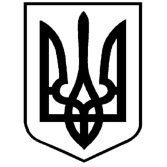 УКРАЇНАЧЕРНІГІВСЬКА ОБЛАСТЬНІЖИНСЬКА МІСЬКА РАДА43 сесія VII скликанняР І Ш Е Н Н Явід 26 вересня 2018 року 	         м. Ніжин			№ 7-43/2018Про надання дозволу комунальному підприємству «Виробниче управління комунального господарства» Ніжинської міської ради на отримання кредиту та надання гарантій Ніжинської міської ради щодо  його повернення Відповідно до ст. ст. 26, 42, 59, 60 Закону України «Про місцеве самоврядування в Україні», ст. ст. 77, 78 Господарського кодексу України,  керуючись Регламентом Ніжинської міської ради Чернігівської області, затвердженого рішенням Ніжинської міської ради Чернігівської області від 24 листопада 2015 року № 1-2/2015 (із змінами), для фінансування витрат, пов’язаних зі здійсненням господарської діяльності комунального підприємства «Виробниче управління комунального господарства», з метою забезпечення своєчасності надання, безперервності і належної якості комунальних послуг, враховуючи звернення комунального підприємства «Виробниче управління комунального господарства» від 21 вересня 2018 р. № 1-3/842, міська рада вирішила:Надати дозвіл комунальному підприємству «Виробниче управління комунального господарства» Ніжинської міської ради на:отримання кредиту в ПУБЛІЧНОМУ АКЦІОНЕРНОМУ ТОВАРИСТВІ АКЦІОНЕРНОМУ БАНКУ «УКРГАЗБАНК» або в Публічному акціонерному товаристві «Державний ощадний банк України» у сумі 1995000 грн. (один мільйон дев’ятсот дев’яносто п’ять тисяч  гривень 00 копійок), на строк не більше 60 місяців з оплатою не більше ніж 20,1 % річних та сплатою одноразової комісії в розмірі 1% річних від суми кредиту під заставу рухомого майна комунальної власності (великовантажного спеціального транспортного засобу - сміттєвоза з боковим завантаженням СБМ на базі шасі МАЗ-4371N2, що був закуплений за результатами тендерних процедур та поставлений комунальному підприємству «Виробниче управління комунального господарства» 10.05.2018 року  та трактора  «КИЙ»-14102 (або аналог), що планується закупити із застосуванням процедури публічних закупівель;погашення кредиту та відсотків за користування кредитом за рахунок коштів Позичальника, з оплатою за придбаний автомобіль 30 % - кошти підприємства, 70 % - кошти кредиту банку.Для забезпечення зобов’язань за кредитом у ПУБЛІЧНОМУ АКЦІОНЕРНОМУ ТОВАРИСТВІ АКЦІОНЕРНОМУ БАНКУ «УКРГАЗБАНК» або Публічному акціонерному товаристві «Державний ощадний банк України» дозволити комунальному підприємству «Виробниче управління комунального господарства» передати в заставу майно, що буде придбане за кредитні кошти та дозволити відчуження цього майна у разі невиконання комунальним підприємством «Виробниче управління комунального господарства» своїх зобов’язань за кредитним договором.Надати дозвіл (погодження) начальнику комунального підприємства «Виробниче управління комунального господарства» Корману В.А. на укладання/ підписання кредитного договору з банківською установою, умови кредитування якої будуть найбільш вигідними для підприємства, та договору застави.Доручити начальнику комунального підприємства «Виробниче управління комунального господарства» Корману В.А. підписати відповідні договори та інші необхідні правочини і документи, пов’язані з отриманням кредиту та передачею майна в заставу з правом самостійного узгодження всіх інших умов правочинів. Щорічно, протягом дії договору про кредитування між ПУБЛІЧНИМ АКЦІОНЕРНИМ ТОВАРИСТВОМ АКЦІОНЕРНИМ БАНКОМ «УКРГАЗБАНК» або Публічним акціонерним товариством «Державний ощадний банк України» та комунальним підприємством «Виробниче управління комунального господарства», Фінансовому управлінню Ніжинської міської ради передбачати у бюджеті кошти в межах Міських цільових програм «Розвитку та фінансової підтримки комунальних підприємств м. Ніжина» для забезпечення виконання гарантійних зобов'язань за договором кредитування.Начальнику комунального підприємства «Виробниче управління комунального господарства» Корману В.А. забезпечити оприлюднення даного рішення на офіційному сайті Ніжинської міської ради протягом п`яти робочих днів з моменту його прийняття.Організацію виконання даного рішення покласти на начальника комунального підприємства «Виробниче управління комунального господарства» Кормана В.А. Контроль за виконанням даного рішення покласти на постійну депутатську комісію міської ради з майнових та житлово-комунальних питань, транспорту, зв’язку та охорони навколишнього середовища (голова комісії – Онокало І.А.), постійну комісію міської ради з питань регламенту, депутатської діяльності та етики, законності, правопорядку, антикорупційної політики, свободи слова та зв’язків з громадськістю  (голова комісії – Щербак О.В.) та начальника Управління житлово-комунального господарства та будівництва Кушніренка А.М.Міський голова									А.В. ЛінникВізують:Начальник КП «ВУКГ» 						В.А. Корман Перший заступник міського голови				Г. М. Олійникз питань діяльності виконавчих органів ради Начальник фінансового управління Ніжинської міської ради 								Л.В.ПисаренкоНачальник Управління житлово-комунальногогосподарства та будівництва						А.М.КушніренкоНачальник відділу юридично-кадрового				забезпечення апарату виконавчого комітету Ніжинської міської ради 						В.О. ЛегаСекретар міської ради				      			В. В. СалогубГолова постійної комісії міської ради з 				 майнових та житлово-комунальних питань, транспорту, зв’язку та охорони навколишнього середовища								І.А.ОнокалоГолова постійної комісії міської ради з 				питань регламенту, депутатської діяльності та етики, законності, правопорядку, антикорупційної політики, свободи слова та зв’язків з громадськістю						О.В.Щербак